WHAT IS FAIR TRADE?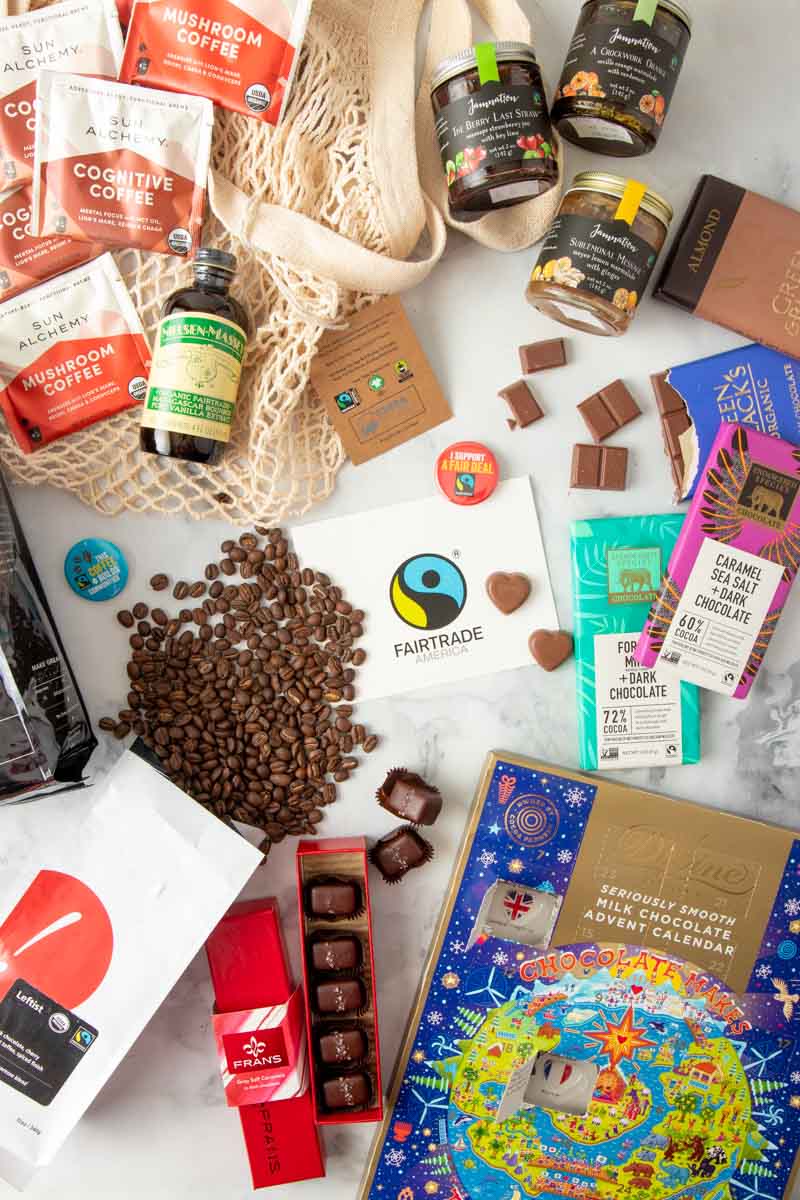 TASK 1: Watch the video 3 times, take notes and then, try to answer the following questions or finish the sentences When buying products at the supermarket, what are the decisions we make based on?---Those decisions may have ____________________What do fair trade products improve? How does fair trade work?Farmers don’t They are members They are organized Advantages of this system?Name some available fairtrade products: How many farmers worldwide work in the fairtrade business?TASK 2: Read and guess the missing words The Fair Trade __________________ now appears on a range of everyday items like coffee, face cream and even clothes. That means __________________ with a conscience can help people in __________________ countries every time they __________________ something. Some shops have introduced a range of Fairtrade clothes made from __________________ cotton. This is produced without __________________, therefore it is advantageous for the cotton farmers and for the environment. The farmers also benefit __________________ this ethical system because they get a __________________ for their work which will undoubtedly improve their lives. The Fair Trade clothes companies don’t use __________________so that youngsters can __________________ school and will never work in a toxic environment such as a __________________ factory. Long story short, with Fair Trade, everyone gets __________________- shoppers can buy pure, natural products and growers can escape from long hours and low __________________. TASK 2: Read and guess the missing words The Fair Trade __________________ now appears on a range of everyday items like coffee, face cream and even clothes. That means __________________ with a conscience can help people in __________________ countries every time they __________________ something. Some shops have introduced a range of Fairtrade clothes made from __________________ cotton. This is produced without __________________, therefore it is advantageous for the cotton farmers and for the environment. The farmers also benefit __________________ this ethical system because they get a __________________ for their work which will undoubtedly improve their lives. The Fair Trade clothes companies don’t use __________________so that youngsters can __________________ school and will never work in a toxic environment such as a __________________ factory. Long story short, with Fair Trade, everyone gets __________________- shoppers can buy pure, natural products and growers can escape from long hours and low __________________. 